1-1. 本學年度學校辦理校內防災教育主題活動嘉義市立玉山國民中學防災教育成果嘉義市立玉山國民中學防災教育成果嘉義市立玉山國民中學防災教育成果嘉義市立玉山國民中學防災教育成果實施日期110.10.15110.10.15實施地點本校四樓會議室本校四樓會議室參加對象學生學生人    數120人120人宣導內容宣導進行校本課程「玉見名山─爬麟趾山」行前集合可能會遇到的災害，應變措施。宣導進行校本課程「玉見名山─爬麟趾山」行前集合可能會遇到的災害，應變措施。執 行 情 形執 行 情 形執 行 情 形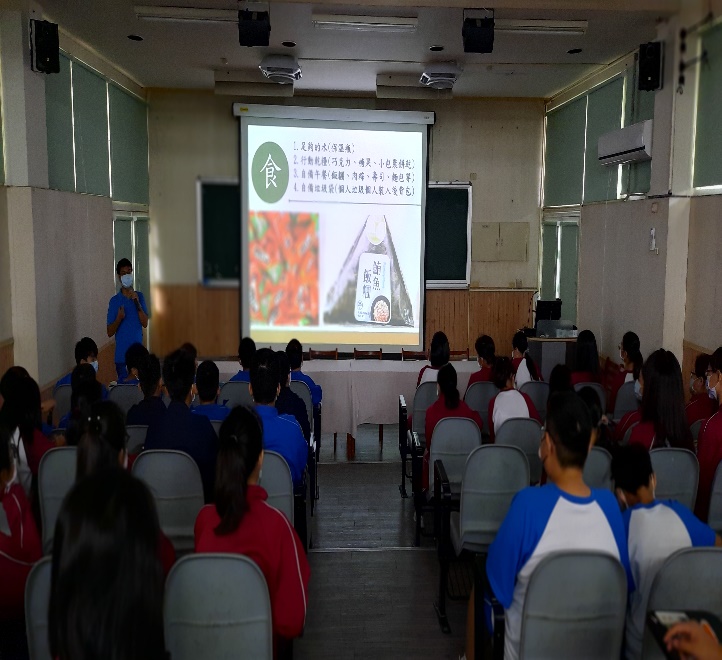 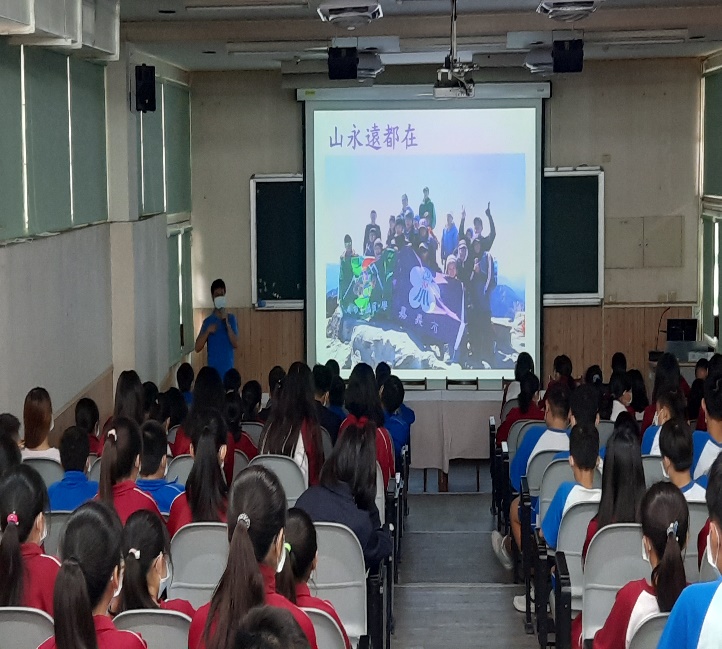 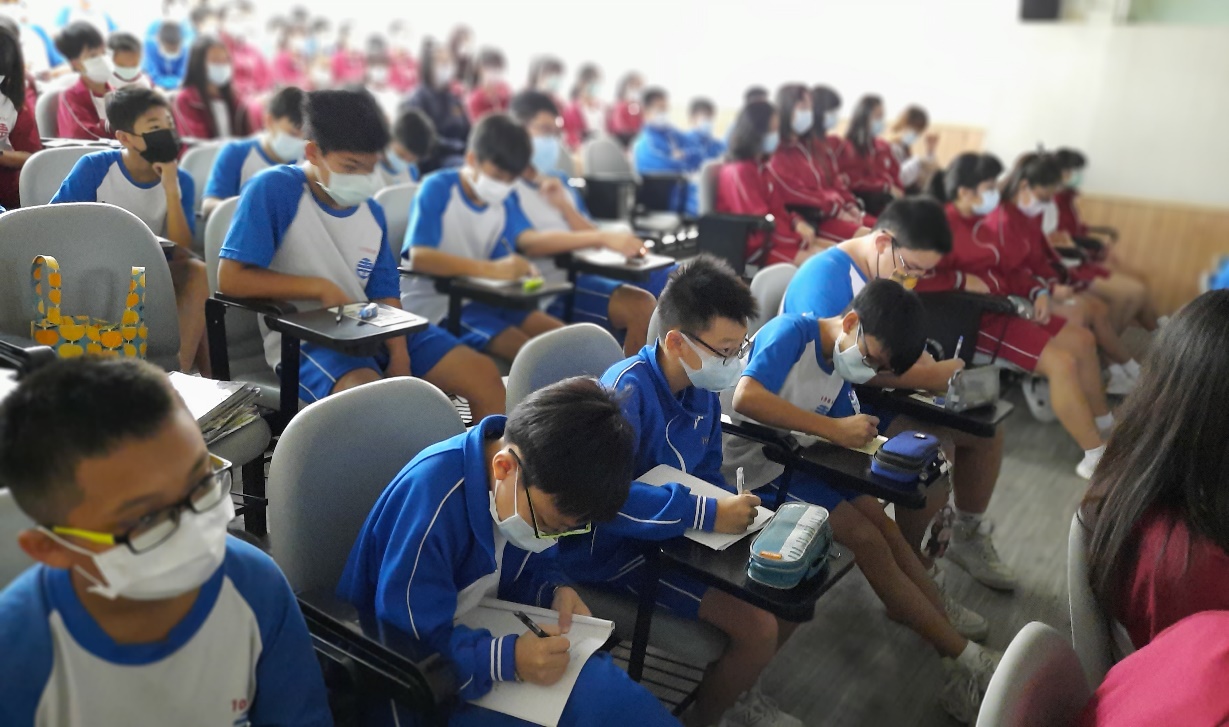 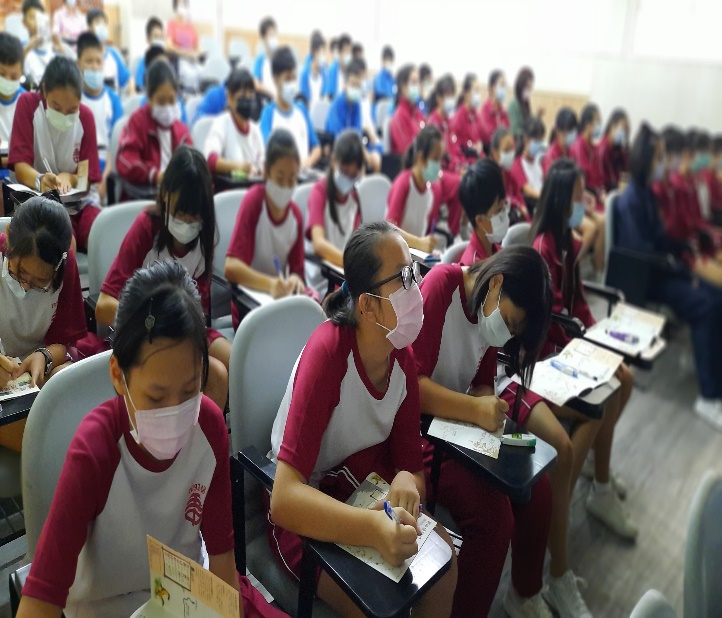 說明： 在戶外山區進行活動時，當下遇到災害(地震、山崩)可以採取的應用措施。說明： 在戶外山區進行活動時，當下遇到災害(地震、山崩)可以採取的應用措施。說明： 在戶外山區進行活動時，當下遇到災害(地震、山崩)可以採取的應用措施。實施日期110.09.15110.09.15實施地點教室教室參加對象學生學生人    數100人100人宣導內容學校利用彈性課程，舉辦防災書法。並進行防災教室佈置、繪畫比賽。學校利用彈性課程，舉辦防災書法。並進行防災教室佈置、繪畫比賽。執 行 情 形執 行 情 形執 行 情 形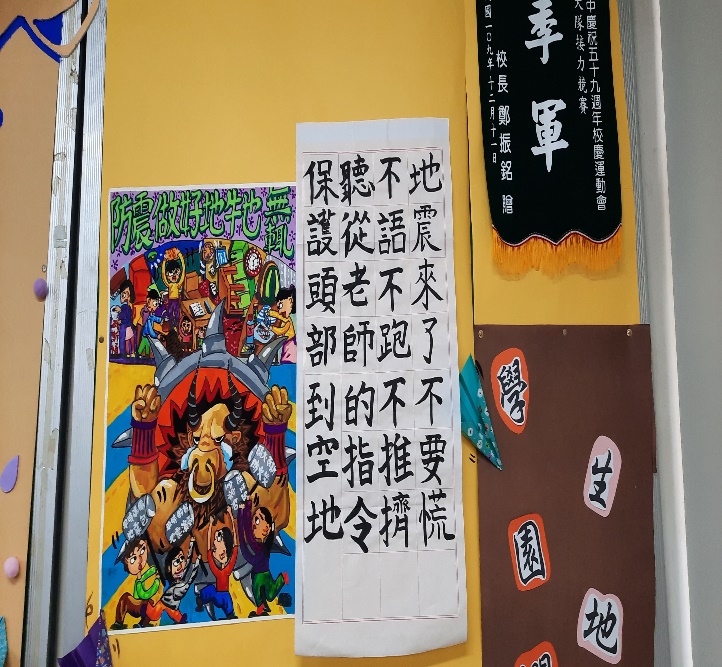 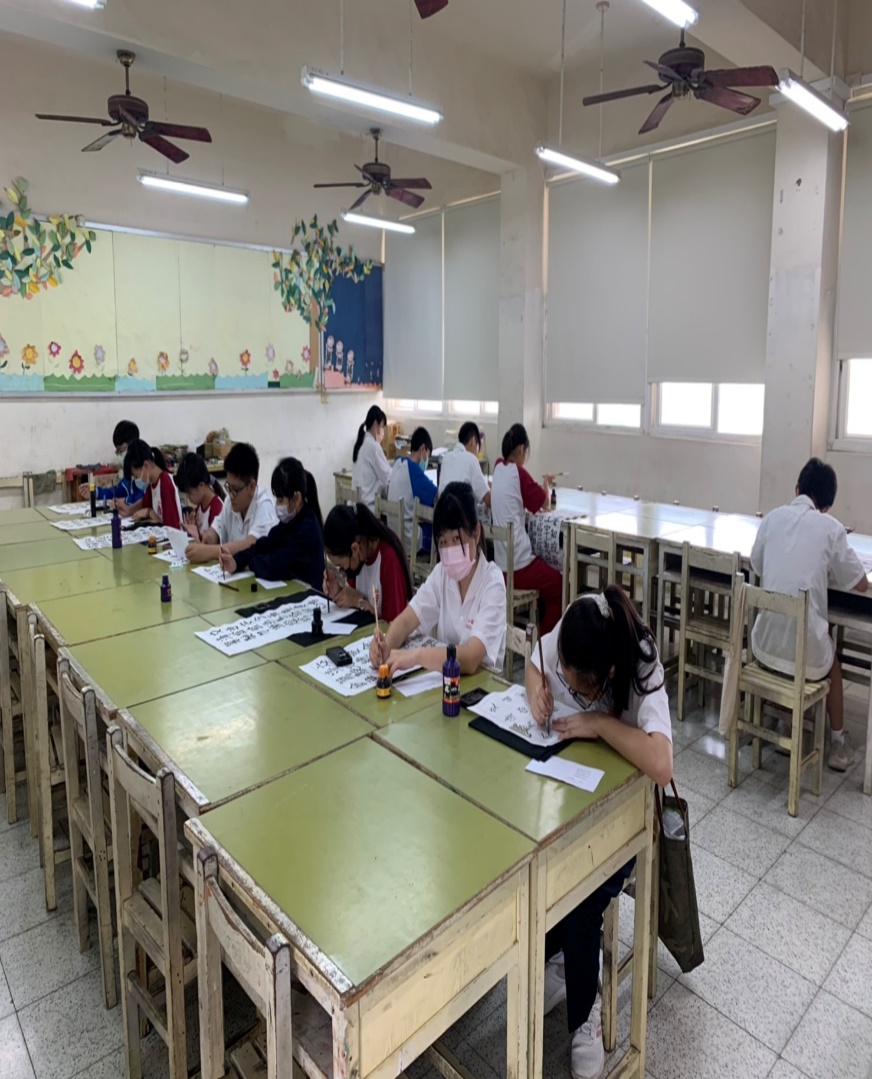 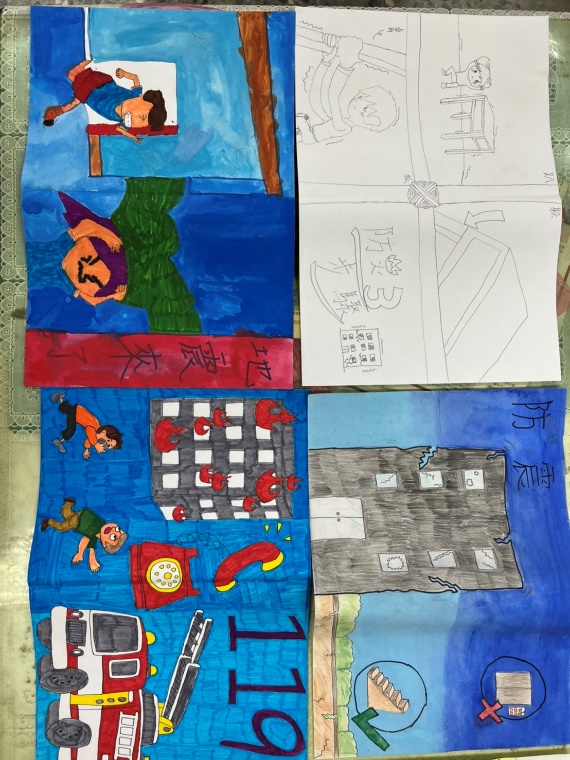 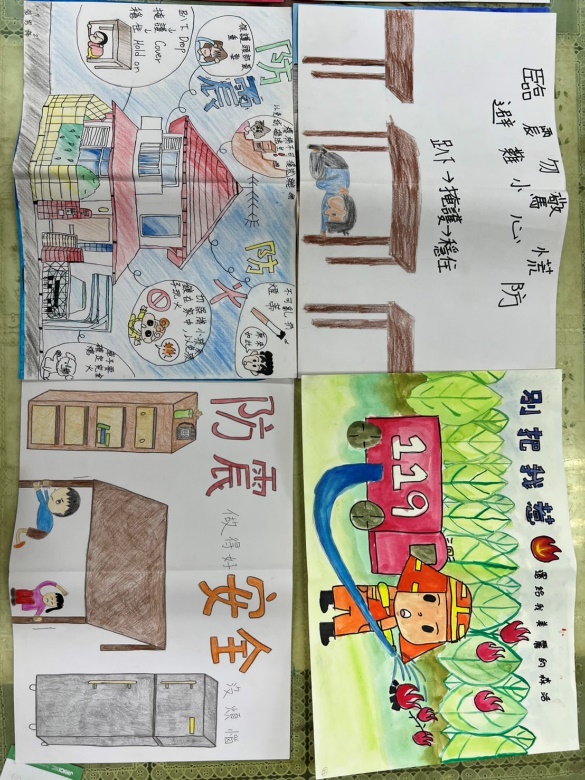 實施日期111.08.29111.08.29實施地點會議室會議室參加對象老師、家長老師、家長人    數200人200人宣導內容宣導防災之重要，將防災觀念推展至家庭及社區。宣導防災之重要，將防災觀念推展至家庭及社區。執 行 情 形執 行 情 形執 行 情 形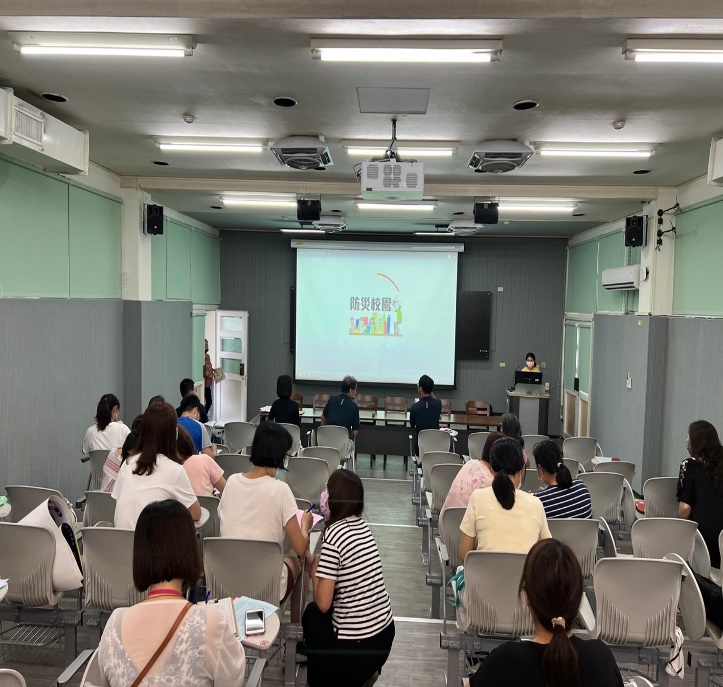 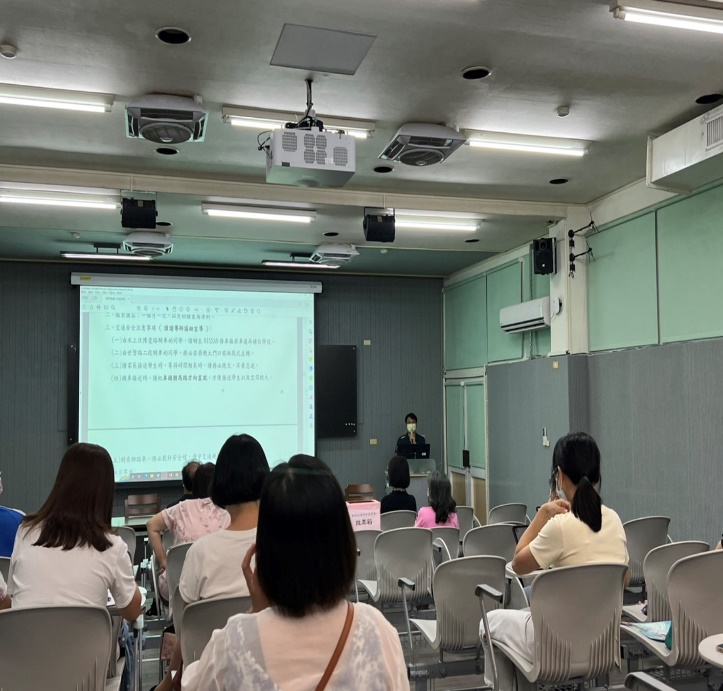 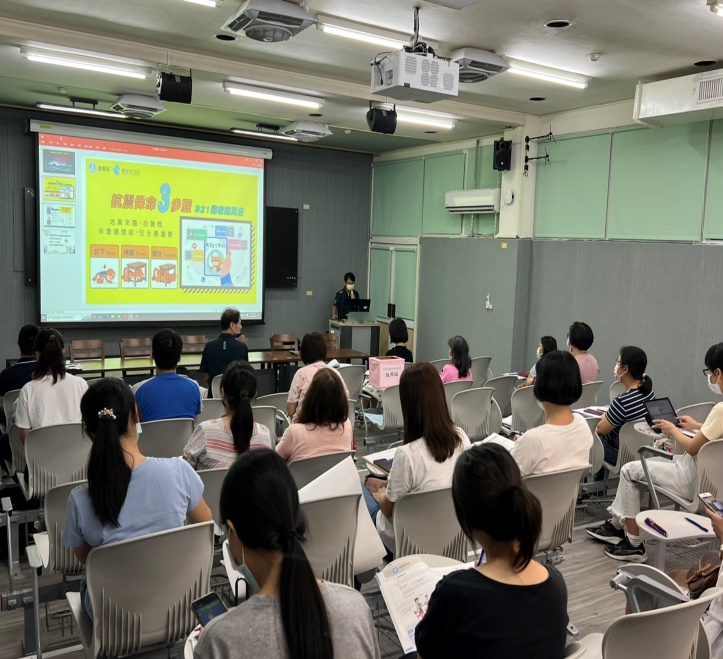 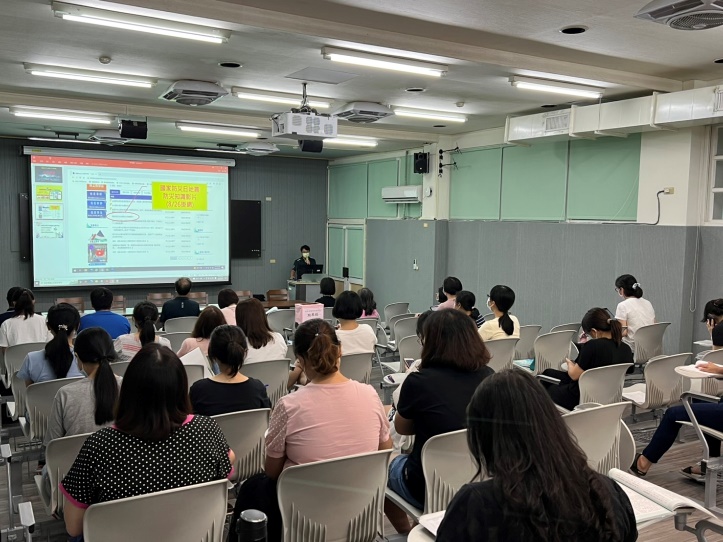 實施日期110. 9月110. 9月實施地點會議室會議室參加對象各班幹部各班幹部人    數30人30人宣導內容利用幹部訓練，講解防災注意事項，讓幹部帶回班上宣導。利用幹部訓練，講解防災注意事項，讓幹部帶回班上宣導。執 行 情 形執 行 情 形執 行 情 形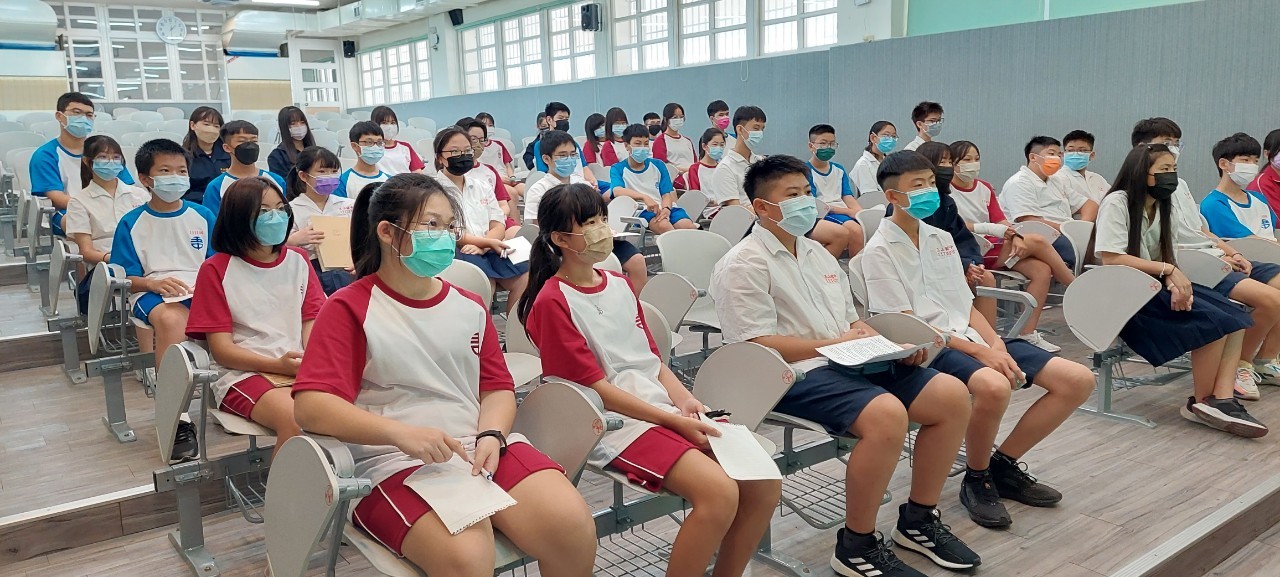 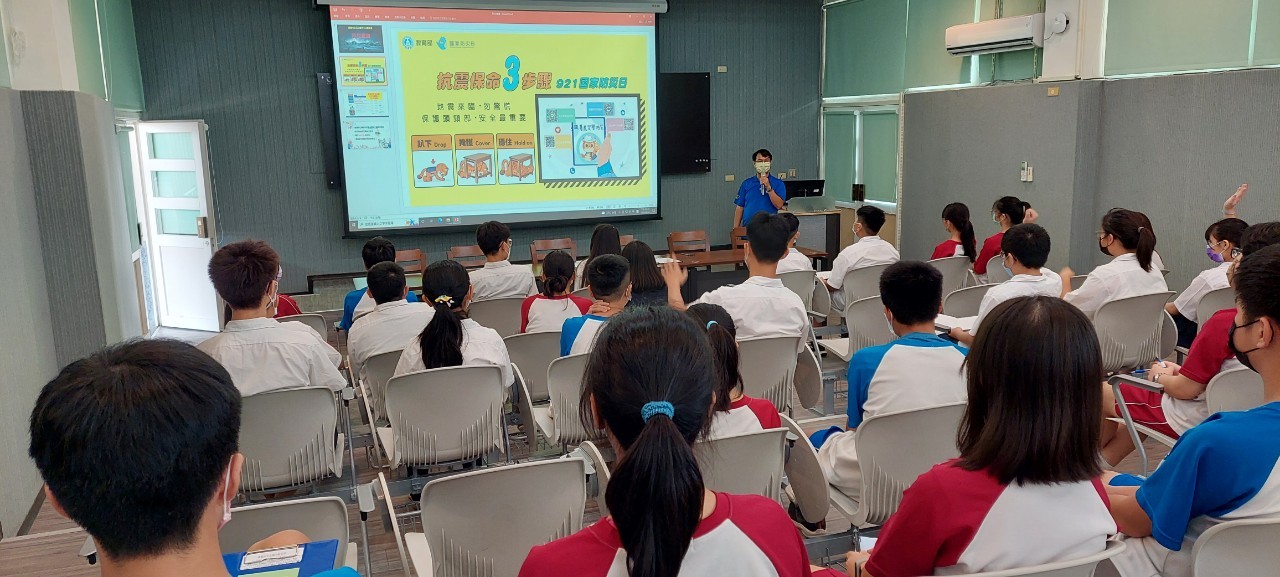 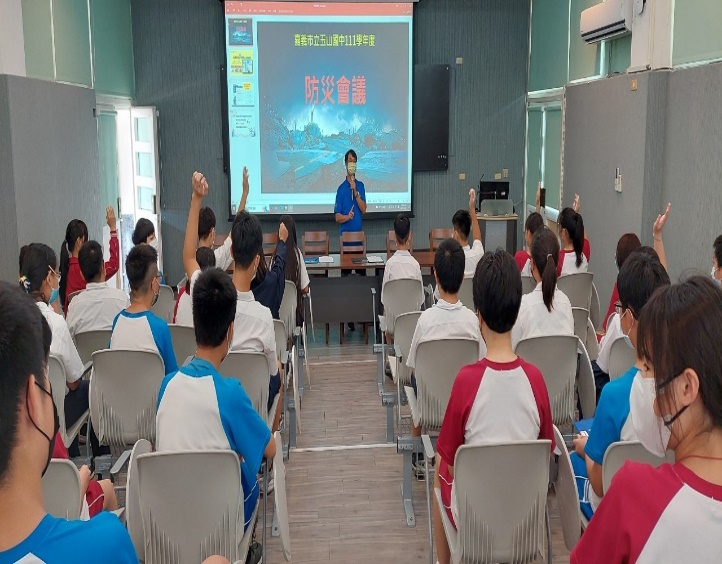 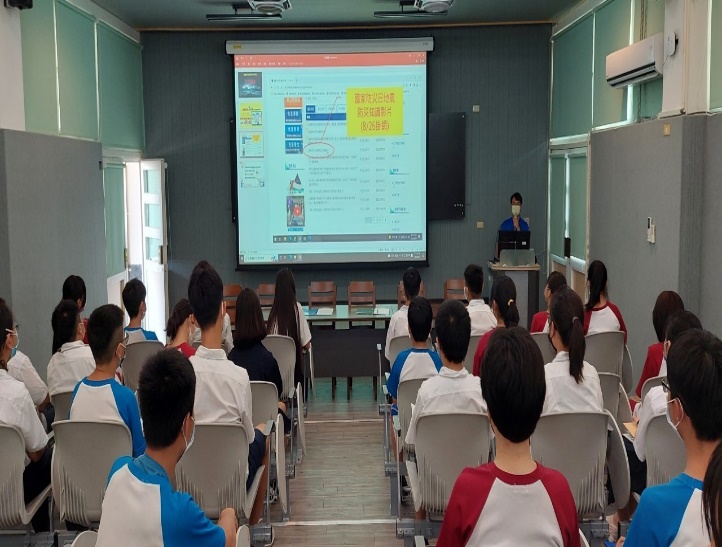 實施日期110. 9月110. 9月實施地點各班教室各班教室參加對象全校同學全校同學人    數630人630人宣導內容利用時間，播放防災影片，加強學生防災正確觀念。利用時間，播放防災影片，加強學生防災正確觀念。執 行 情 形執 行 情 形執 行 情 形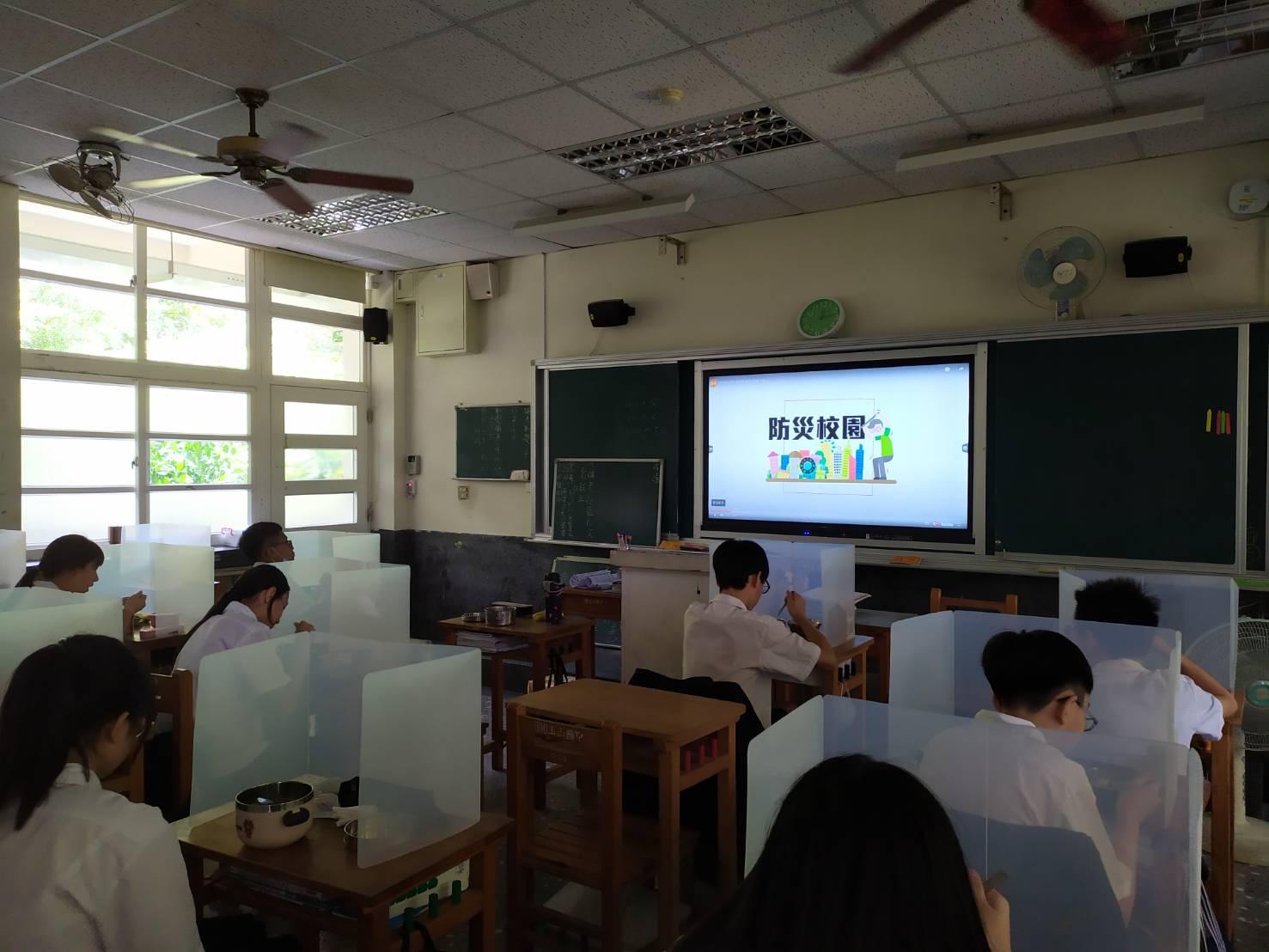 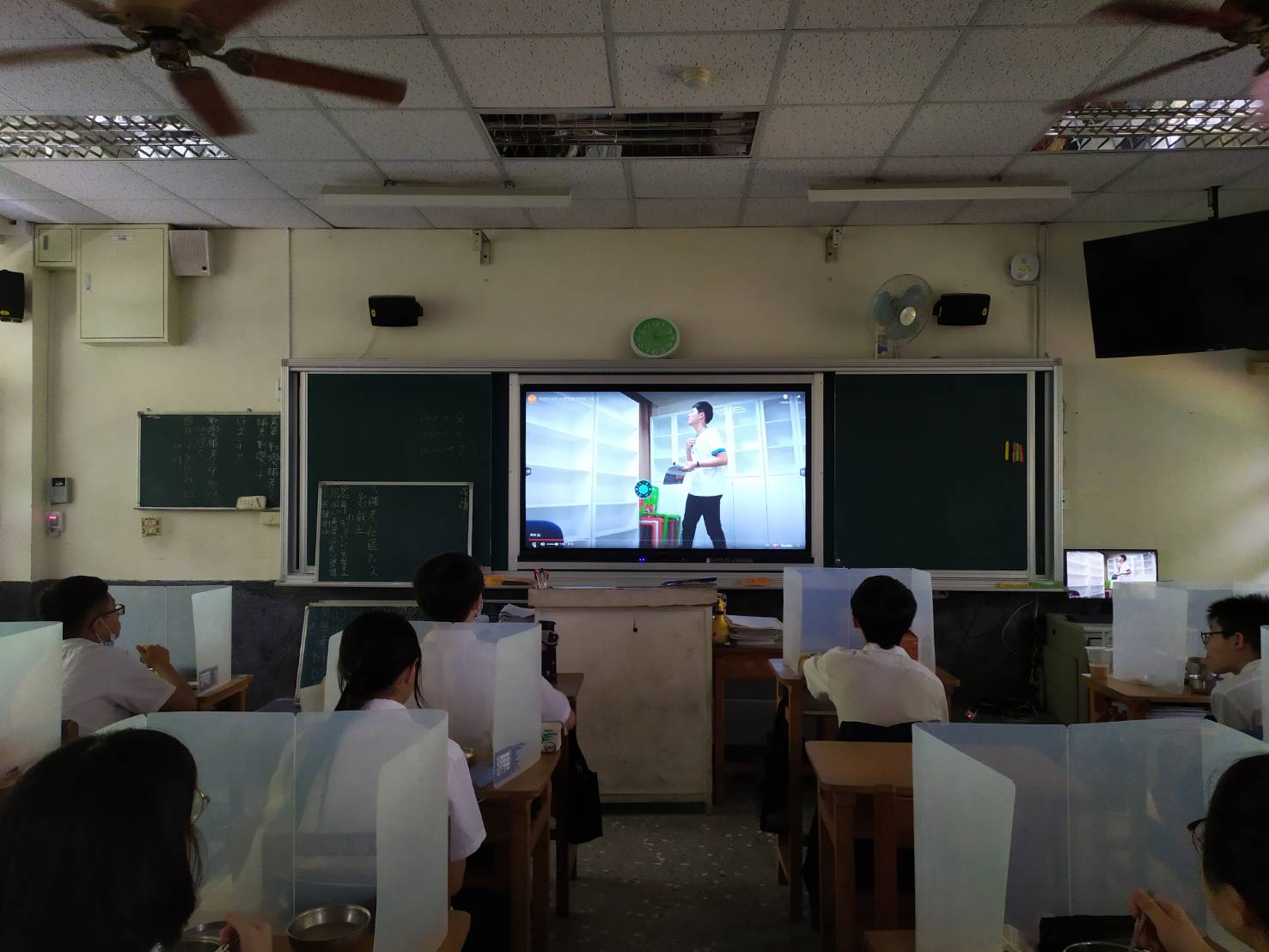 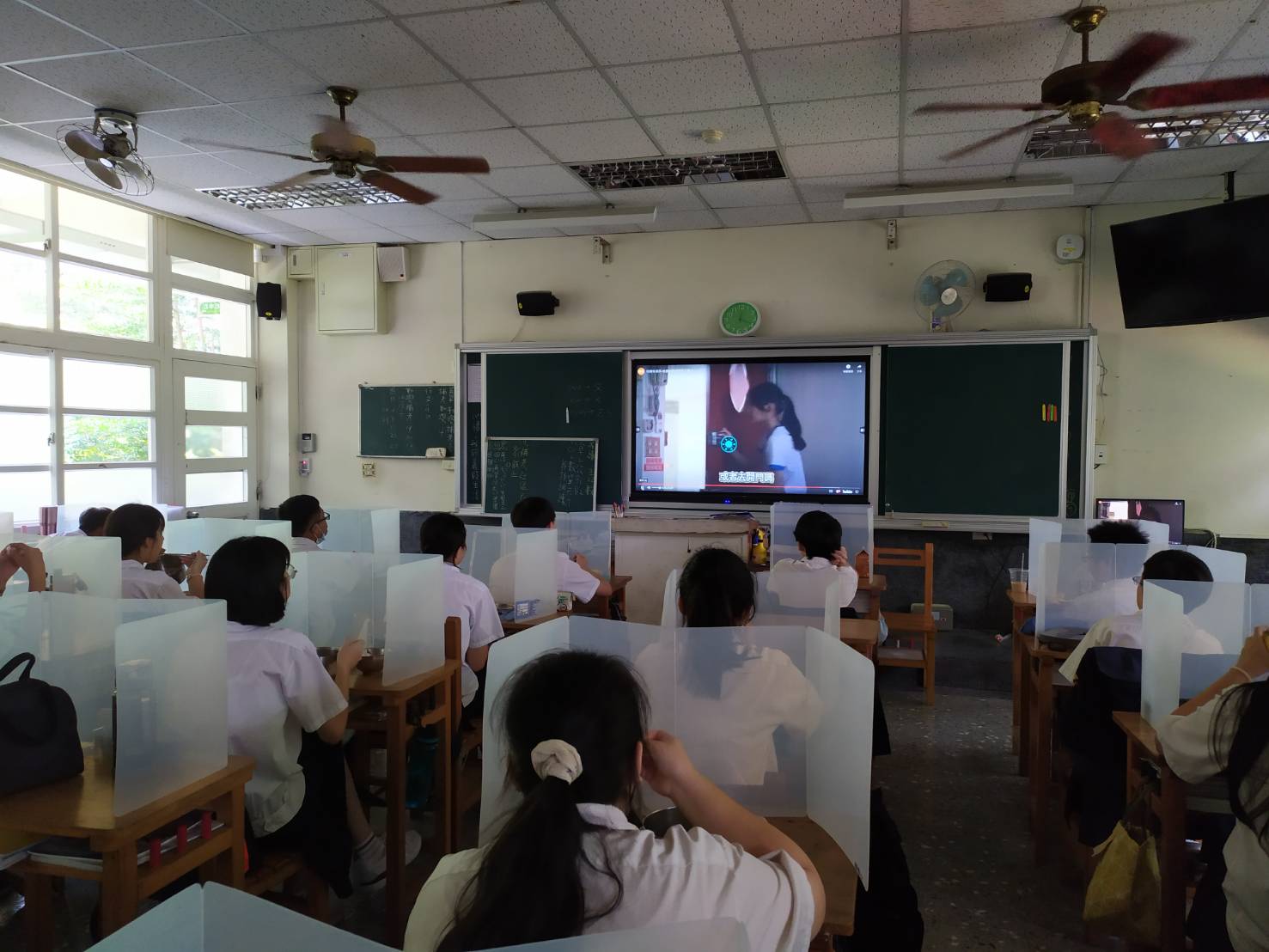 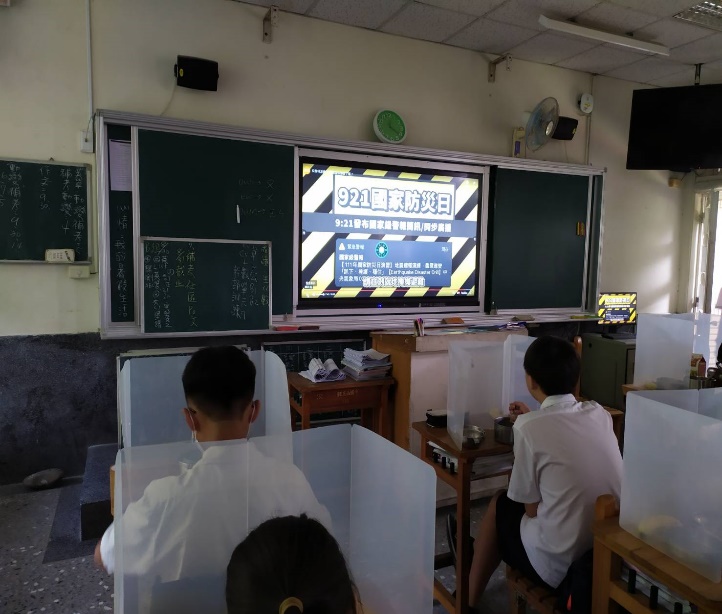 